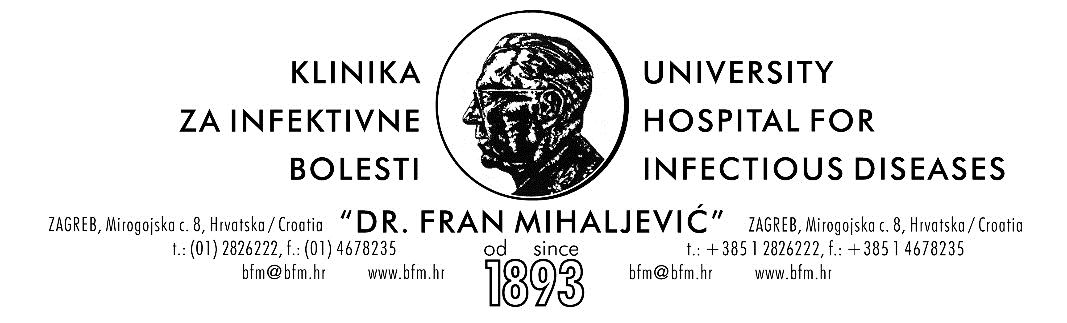 Dokumentacija za provedbu postupka jednostavne nabavePredmet nabave: Ličilački radoviEvidencijski broj: 39/2022 JNPrva izmjena Dokumentacije – Rok izvršenja, Rok za dostavu ponudaU.br. 01-1132-4-2022Zagreb, srpanj 2022.Podaci o NaručiteljuNaziv naručitelja: Klinika za infektivne bolesti “Dr. Fran Mihaljević”Sjedište naručitelja: Mirogojska cesta 8, 10000 ZagrebOIB: 47767714195Broj telefona: 01/2826-222  (centrala)Broj telefaksa: 01/2826-131Internetska adresa. www.bfm.hrAdresa elektroničke pošte: bfm@bfm.hr Podaci o osobi zaduženoj za kontaktIme i prezime: Josip Slobodić, mag. oec., Robert Horvat, univ. spec. oec., Filip Crnogorac, mag. oec.Broj telefona  01/2826-163; 01/2826-211Broj telefaksa 01/2826-131Adresa elektroničke pošte: nabava@bfm.hr Podaci o postupkuPredmet nabave: Ličilački radoviEvidencijski broj nabave: 39/2022 JNCPV: 45453100-8 Sanacijski radoviNakon okončanja postupka nabave: Sklopit će se ugovorRok izvršenja:  45 dana od sklopljenog ugovora ili kraće sukladno roku navedenom u Ponudbenom listu.Procijenjena vrijednost: 198.000,00 kn bez PDV-a.Grupe: Predmet nabave nije podijeljen u grupeOdredbe o grupama (ako je predmet nabave podijeljen na grupe)Sukladno članku 204. stavak 3. Zakona o javnoj nabavi, ponuditelj može podnijeti ponudu za jednu ili obje grupe predmeta nabave.Za svaku grupu podnosi se posebna ponuda.Zajedničke dokumente (tražene dokaze sposobnosti - točka 5. ovih uputa) ponuditelj može uvezati u jednu ponudu, a ponudbeni list i troškovnik potrebno je dostaviti za svaku grupu za koju se ponuditelj javlja posebno. Ponuditelj za pojedinu grupu može dostaviti samo jednu ponudu.Podaci o predmetu nabaveKoličina: količina je iskazana u troškovnikuTroškovnik i specifikacije: Troškovnik se nalazi u zasebnom Excel dokumentu.Odredbe o troškovniku: Ponuditelji su dužni ispuniti troškovnik za cjelokupni predmet nabave odnosno cjelokupnu grupu nabave ako je predmet nabave podijeljen na grupe. Ponuditelj mora ispuniti sve tražene stavke (stupce i retke) iz troškovnika.Ponuditelj je obvezan u ponudi dostaviti u cijelosti popunjen Troškovnik iz kojeg mora biti vidljivo ispunjavanje svih zahtjeva koji se odnose na predmet nabave ili su s njim neposredno povezani.Ponuditelj popunjava troškovnik na način kako je traženo obrascem. Ponuditelj je u obvezi ispuniti troškovnik u skladu sa zahtjevima iz ove dokumentacije o nabavi te ne smije mijenjati tekst ili količine navedene u troškovniku. Ponuditelj treba popuniti priloženi troškovnik - upisati sve jedinične cijene stavaka i ukupne cijene stavaka, kao i cijenu ponude bez poreza na dodanu vrijednost.Ukoliko određenu stavku troškovnika ponuditelj neće naplaćivati, odnosno, ukoliko ju nudi besplatno ili je ista uračunata u cijenu neke druge stavke, ponuditelj je u troškovnicima za istu stavku obvezan upisati iznos „0,00“.Prilikom popunjavanja troškovnika, Ponuditelj ukupnu cijenu jedne stavke u grupi izračunava kao umnožak količine stavke po jedinici mjere koju je zadao (tražio) Naručitelj i jedinične cijene stavke bez poreza na dodanu vrijednost (u daljnjem tekstu: PDV) i upisuje ju u stupac „Iznos“. Zbroj svih ukupnih cijena stavki u grupi čini ukupnu cijenu ponude bez PDV-a za tu grupu. Posebno se iskazuje i ukupna cijena ponude sa PDV-om.Naručitelj je odredio jedinicu mjere za svaku pojedinu stavku, a naznačena je u stupcu troškovnika pod nazivom „Mjera“. Stupac „Jedinična cijena“ u troškovniku odnosi se na jediničnu cijenu po jedinici mjere.Ostale podatke koje naručitelj traži troškovnikom (npr. trgovački naziv proizvoda, zaštićeni naziv, naziv proizvođača, kataloške oznake, itd.) ponuditelj mora upisati točno i potpuno, a da se naručitelju omogući pretraga, kako na internetskim stranicama drugih institucija, tako i u dostavljenim dokazima tehničke i stručne sposobnosti koji se traže u dokumentaciji (primjerice, ako se u troškovniku traži unos kataloških oznaka, upisani podaci o kataloškom broju naručitelju moraju biti vidljivi u katalogu, bilo da se katalog dostavlja odmah uz ponudu, ili na traženje naručitelja nakon javnog otvaranja ponuda.Ponuđena roba mora u cijelosti zadovoljiti sve tražene specifikacije koje se nalaze u troškovniku, odnosno, ukoliko ponuditelj nudi drugi jednakovrijedan proizvod, isti treba imati karakteristike proizvoda na koji se naručitelj primjera radi pozvao. Jednakovrijedni proizvod mora zadovoljiti sve tražene karakteristike navedene u stavci troškovnika.Ako ponuditelj ne ispuni troškovnik u skladu sa navedenim u ovoj točki ili u troškovniku promijeni tekst, opis predmeta nabave, potrebne količine i slično, smatrat će se da je takav troškovnik nepotpun i nevažeći te će ponuda biti odbijena.Pregled prostora: Zainteresirani gospodarski subjekti mogu izvršiti pregled prostora (provjera prostora na kojoj će se odvijati navedeni radovi) svaki radni dan od 09,00 do 14,00 sati, uz obaveznu prethodnu telefonsku najavu kod gsp. Nevenka Pešorde, na broj 091/4012 028, svaki radni dan od ponedjeljka do petka. Gospodarski subjekti snose vlastitu odgovornost za pažljivu procjenu dokumentacije o nabavi i za bilo koju promjenu dokumentacije o nabavi koja se objavi tijekom trajanja postupka nabave. Gospodarski subjekti snose vlastitu odgovornost za pažljivu procjenu prostora, kao i za pribavljanje pouzdanih informacija koje se tiču bilo kojeg uvjeta i obveza koje mogu na bilo koji način utjecati na iznos ponude ili prirodu nabave.Osnove za isključenje i dokaziOSNOVE ZA ISKLJUČENJEPonuditelj u postupku nabave mora dostaviti slijedeće dokaze da ne posjeduje osnove za isključenje:Potvrda Porezne uprave o nepostojanju duga, ilivažeći jednakovrijedan dokument nadležnog tijela države sjedišta gospodarskog subjekta ili ako se u državi sjedišta gospodarskog subjekta ne izdaje potvrda nadležnog tijela ili jednakovrijedan dokument, gospodarski subjekt ili osoba ovlaštena po zakonu za zastupanje gospodarskog subjekta dostavlja izjavu pod prisegom ispred nadležne sudske ili upravne vlasti ili bilježnika ili nadležnog strukovnog ili trgovinskog tijela u državi sjedišta gospodarskog subjekta ili izjavu s ovjerenim potpisom kod bilježnika. Potvrda ne smije biti starija od 30 dana računajući do dana roka za dostavu ponuda. Ponuda Ponuditelja koji dostavi potvrdu Porezne Uprave stariju od 30 dana biti će odbijena.DOKAZI O SPOSOBNOSTIPonuditelj u postupku nabave mora dostaviti slijedeće dokaze o sposobnosti:Ponuditelj mora u postupku javne nabave dokazati svoj upis u sudski, obrtni, strukovni ili drugi odgovarajući registar države sjedišta gospodarskog subjekta. Dokumenti kojima se dokazuje sposobnost:Izvadak iz sudskog, obrtnog, strukovnog ili drugog odgovarajućeg registra države sjedišta kojim ponuditelj dokazuje upis u sudski, obrtni, strukovni ili drugi odgovarajući registar države sjedišta,ako se u državi sjedišta gospodarskog subjekta ne izdaje potvrda iz točke 1., gospodarski subjekt dostavlja izjavu s ovjerom potpisa kod nadležnog tijela.Popis ugovoraPopis ugovora mora sadržavati vrijednost radova, datum, mjesto izvođenja i naziv druge ugovorne strane te potpis i pečat ponuditelja.Smatra se da je uvjet tehničke i stručne sposobnosti ponuditelja vezan uz predmet nabave ako su radovi isti ili slični predmetu nabave.Ponuditelj mora dokazati da je, u gore definiranom periodu, uredno pružio najmanje tri (3) ugovora iste ili slične predmetu nabave čija zbrojena vrijednost mora biti minimalno u iznosu procijenjene vrijednosti nabave.U slučaju podugovaratelja ili zajednice ponuditelja, svi podugovaratelji ili članovi zajednice obvezni su pojedinačno dokazati svoju sposobnost.Izjava Ponuditelja da raspolaže osobama koje posjeduju strukovnu stručnost, stručno znanje i iskustvo potrebno za izvršenje predmetnih radova.Kao dokaz sposobnosti, Ponuditelj mora imati na raspolaganju najmanje 5 izvođača i koji posjeduju znanje i iskustvo potrebno za izvršenje predmetnih radova.Izjava Ponuditelja da raspolaže odgovarajućom opremom kojom Ponuditelj dokazuje posjedovanja alata, postrojenja ili tehničke opreme koja je neophodna za izvršenje predmetnih radova.Svi dokazi koji se dostavljaju mogu se dostaviti u neovjerenim preslikama.Odredbe o zajednici gospodarskih subjekata, podugovarateljima i oslanjanju na sposobnosti drugih gospodarskih subjekataU slučaju zajednice gospodarskih subjekata svaki pojedini član zajednice gospodarskih subjekatapojedinačno dokazuje da:nije u jednoj od situacija zbog koje se gospodarski subjekt isključuje iz postupka javne nabave (osnove za isključenje) – sukladno ovoj Dokumentaciji o nabavi,skupno (zajednički) dokazuju da:ispunjavaju tražene kriterije za kvalitativni odabir gospodarskog subjekta (dokaze sposobnosti) sukladno ovoj Dokumentaciji o nabavi.Ukoliko ponuditelj namjerava dati dio ugovora o javnoj nabavi u podugovor jednom ili više podugovaratelja, za svakog podugovaratelja sepojedinačno dokazuje da:nije u jednoj od situacija zbog koje se gospodarski subjekt isključuje ili može isključiti iz postupka javne nabave (obvezne i ostale osnove za isključenje) – sukladno ovoj Dokumentaciji o nabavi.Radi dokazivanja tehničke i stručne sposobnosti Ponuditelj se može osloniti na sposobnost drugih subjekata, bez obzira na pravnu prirodu njihova međusobnog odnosa. U tom slučaju, Ponuditelj mora dokazati Naručitelju da će imati na raspolaganju potrebne resurse za izvršenje ugovora u obliku:Izjave Ponuditelja da će svoje resurse staviti na raspolaganje Ponuditelju za izvršenje predmeta nabave iliUgovora o poslovnoj suradnji za izvršenje predmeta nabaveIzjava o stavljanju resursa na raspolaganje ili Ugovor/Sporazum o poslovnoj/tehničkoj suradnji mora minimalno sadržavati:naziv i sjedište gospodarskog subjekta koji ustupa resurse te naziv i sjedište ponuditelja kojem ustupa resurse,jasno i točno navedene resurse koje stavlja na raspolaganje te način na koji se stavljaju na raspolaganje u svrhu izvršenja ugovora,potpis ovlaštene osobe gospodarskog subjekta koji stavlja resurse na raspolaganje, odnosno u slučaju Ugovora/sporazuma o poslovnoj suradnji potpis i pečat ugovornih strana.Naručitelj će provjeriti postoje li osnove za isključenje sukladno ovoj Dokumentaciji o nabavi kod subjekta na čiju se sposobnost Ponuditelj oslanja te ispunjava li subjekt na čiju se sposobnost Ponuditelj oslanja relevantne kriterije za odabir sukladno ovoj Dokumentaciji o nabavi.Naručitelj će od Ponuditelja zahtijevati da u primjerenom roku ne kraćem od 5 dana zamijeni subjekt na čiju se sposobnost oslonio radi dokazivanja kriterija za odabir ako, utvrdi da kod tog subjekta postoje osnove za isključenje ili da ne udovoljava relevantnim kriterijima za odabir.Pod istim uvjetima, zajednica gospodarskih subjekata može se osloniti na sposobnost članova zajednice ili drugih subjekata.Gospodarski subjekt se može osloniti na sposobnost drugih subjekata radi dokazivanja ispunjavanja kriterija koji su vezani uz obrazovne i stručne kvalifikacije i stručno iskustvo samo ako će ti subjekti pružati usluge ili izvoditi radove za koje se ta sposobnost traži.Provjera ponuditeljaPrije donošenja odluke o odabiru, Naručitelj može od najpovoljnijeg ponuditelja pisanim putem zatražiti dostavu izvornika ili ovjerenih preslika svih dokumenata koji su bili traženi. Ako je gospodarski subjekt već u ponudi dostavio određene dokumente u izvorniku ili ovjerenoj  preslici, nije ih obvezan ponovo dostavljati.Za potrebe dostavljanja dokumenata iz stavka 1. ove točke Naručitelj daje primjereni rok od pet dana od dana dostave zahtjeva.Izvornici ili ovjerene preslike dokumenata iz stavka 1. ovoga članka ne moraju odgovarati prethodno dostavljenim  neovjerenim preslikama dokumenata, primjerice u pogledu datuma izdavanja, odnosno starosti, ali njima ponuditelj mora dokazati da i dalje ispunjava uvjete koje je Naručitelj odredio u postupku nabave.Ako najpovoljniji ponuditelj u određenom roku ne dostavi sve tražene izvornike ili ovjerene preslike dokumenata iz stavka 1. ove točke i/ili ne dokaže da i dalje ispunjava uvjete koje je odredio Naručitelj, Naručitelj će isključiti takvog ponuditelja odnosno odbiti njegovu ponudu.U navedenom slučaju Naručitelj će ponovo izvršiti rangiranje ponuda prema kriteriju za  odabir ne uzimajući u obzir ponudu ponuditelja kojeg je isključio odnosno ponuditelja čiju je ponudu odbio te pozvati novog najpovoljnijeg ponuditelja da dostavi traženo.VAŽNO! Sadržaj ponudePonuditelji ponudu predaju u izvorniku, sa OBVEZNIM sadržajem i prilozima:Ponudbeni list - u cijelosti ispunjen, ovjeren i potpisan – obrazac se nalazi u prilogu ove dokumentacijeTroškovnik - u cijelosti ispunjen, ovjeren i potpisan – obrazac se nalazi u prilogu ove dokumentacije kao zasebna excel datotekaDokazi iz točke 5Ostalo (ako je traženo ovom Dokumentacijom)Napomena (ako je predmet nabave podijeljen na grupe): Za svaku grupu podnosi se posebna ponuda.Zajedničke dokumente (tražene dokaze sposobnosti - točka 5. ovih uputa) ponuditelj može uvezati u jednu ponudu, a ponudbeni list i troškovnik potrebno je dostaviti za svaku grupu za koju se ponuditelj javlja posebno.Način određivanja cijene ponudeCijena ponude izražava se za cijeli predmet nabave odnosno grupu, ako je predmet nabave podijeljen na grupe. U cijenu trebaju biti uračunati svi zavisni troškovi bez PDV-a, koji se iskazuje zasebno iza cijene.Ukupnu cijenu ponude čini cijena ponude s PDV-om.Ponuditelj je dužan ponuditi, tj. upisati jedinične cijene i ukupne cijene za svaku stavku na način kako je to određeno u troškovniku, te cijenu ponude bez PDV-a, PDV i ukupnu cijenu ponude s PDV-om.Ponuditelj mora iskazati cijenu izraženu u hrvatskim kunama u apsolutnom iznosu na najviše dvije decimale. Navedeno se odnosi na jediničnu cijenu, cijenu pakiranja i ukupnu cijenu bez i sa PDV-om.U cijenu ponude bez poreza na dodanu vrijednost moraju biti uračunati svi troškovi i popusti.Cijena ponude piše se brojkama.Ako je cijena najpovoljnije ponude veća od procijenjene vrijednosti nabave naručitelj može nakon isteka roka za dostavu ponude poništiti postupak javne nabave ukoliko nema ili neće imati osigurana sredstva, sukladno čl. 298. st. 1 t. 9. ZJN 2016.Javni naručitelj može koristiti pravo na pretporez te sukladno čl. 294. ZJN 2016 uspoređuje cijene dostavljenih ponuda bez PDV-a.Ako ponuda sadržava računsku pogrešku ili ako se čini da je ponuda izuzetno niska, javni naručitelj će, sukladno čl. 289., čl. 293. i čl. 294. ZJN 2016 te čl. 31. Pravilnika, od ponuditelja zatražiti objašnjenje ili prihvat ispravka računske pogreške, a ponuditelj je dužan odgovoriti u roku od pet dana od dana zaprimanja zahtjeva.Cijena ponude je nepromjenjiva za vrijeme trajanja ugovora o javnoj nabavi. Ponuditelj treba ispuniti jediničnim cijenama sve stavke navedene u troškovniku.Ako ponuditelj nije u sustavu poreza na dodanu vrijednost ili je predmet nabave oslobođen poreza na dodanu vrijednost, na mjesto predviđeno za upis cijene ponude s porezom na dodanu vrijednost, upisuje se isti iznos kao što je upisan na mjestu predviđenom za upis ponude bez poreza na dodanu vrijednost, a mjesto predviđeno za upis iznosa poreza na dodanu vrijednost ostavlja se prazno.Odabir za kriterij je ekonomski najpovoljnija ponuda (100% kriterija čini cijena).Odnos cjenovnog i necjenovnog dijela ponude: Bodovi se zaokružuju na dvije decimale.Način izrade i dostave ponudePonuda se izrađuje na način da čini cjelinu i uvezuje na način da se onemogući naknadno vađenje ili umetanje listova.Ponuda se piše neizbrisivom tintom. Ispravci u ponudi moraju biti izrađeni na način da su vidljivi. Ispravci moraju uz navod datuma ispravka biti potvrđeni potpisom ponuditelja.Ponuda se dostavlja na hrvatskom jeziku, pisana latiničnim pismom, osim gdje je Naručitelj izričito dozvolio upotrebu stranog jezika. Pri izradi ponude gospodarski subjekt se mora pridržavati zahtjeva i uvjeta iz dokumentacije o nabavi te ne smije mijenjati ni nadopunjavati tekst dokumentacije o nabavi, tražene uvjete iz obrazaca, ponudbenog lista ili troškovnika.Ponuda mora biti uvezana jamstvenikom u nerastavljivu cjelinu. Uvezanu ponudu potrebno je zapečatiti stavljanjem naljepnice na krajeve jamstvenika te otisnuti žig Ponuditelja.Ponuditelj podnosi ponudu poštom preporučeno ili neposrednom dostavom na adresu naručitelja: Klinika za infektivne bolesti „Dr. Fran Mihaljević“, Mirogojska cesta 8, 10000 Zagreb.Ponuda se dostavlja u zatvorenoj omotnici. Na omotnici ponude mora biti naznačeno: Naziv i adresa naručiteljaNaziv i adresa ponuditeljaEvidencijski broj nabavePredmet nabaveNaznaka „NE OTVARAJ“.Zbog trenutne situacije uzrokovane javnozdravstvenim hitnim stanjem zbog pandemije COVID 19 virusa (koronavirusa), bez obzira na način izrade ponude naznačen u točki 10. Dokumentacije o nabavi, ponude se predaju isključivo na e-mail nabava@bfm.hr zaključno do propisanog roka.Ponude poslane nakon navedenog roka neće biti razmatrane.Sve dokumente koji se u Dokumentaciji traže, a u ponudi se moraju predati u originalu, Ponuditelji dostavljaju skenirane u jednom pdf dokumentu.Rok valjanosti ponudeRok valjanosti ponude je najmanje 60 dana od krajnjeg roka za dostavu ponuda.Rok za dostavu ponuda19.07.2022. godine do 12:00 sati, bez obzira na način dostave. Ponude zaprimljene nakon tog roka Naručitelj neće razmatrati te će biti vraćene ponuditelju neotvorene.Za vrijeme roka za dostavu ponuda, Ponuditelji mogu zatražiti objašnjenja i izmjene vezane uz Poziv na dostavu ponude, a najkasnije prethodni dan do 12:00h prije dana u kojem je rok za dostavu ponuda. Objašnjenja i izmjene se traže pisanim putem na e-mail adresu: nabava@bfm.hr Zbog trenutne situacije uzrokovane javnozdravstvenim hitnim stanjem zbog pandemije COVID 19 virusa (koronavirusa), bez obzira na način dostave naznačen u točki 10. Dokumentacije o nabavi, ponude se predaju isključivo na e-mail nabava@bfm.hr zaključno do propisanog roka.Ponude poslane nakon navedenog roka neće biti razmatrane.Sve dokumente koji se u Dokumentaciji traže, a u ponudi se moraju predati u originalu, Ponuditelji dostavljaju skenirane u jednom pdf dokumentu.Izmjene i dopuneNaručitelj tijekom roka za dostavu ponuda ima pravo izmijeniti Dokumentaciju o nabavi i troškovnike samoinicijativno ili temeljem upita/ prijedloga zainteresiranog ponuditelja.Ponuditelj može do isteka roka za dostavu ponuda dostaviti izmjenu i/ili dopunu ponude.Izmjena i/ili dopuna ponude dostavlja se na isti način kao i osnovna ponuda s obveznom naznakom da se radi o izmjeni i/ili dopuni ponude.Ponuditelj može do isteka roka za dostavu ponude odustati od svoje dostavljene ponude. Izmjena i/ili dopuna ponude i odustajanje od ponude izvršava se dostavom nove ponude uz dodatnu naznaku na zatvorenoj omotnici/paketu – „Izmjena  ili dopuni dijela ponude koji se dostavlja odvojeno“.Uvjeti plaćanja Ne odobrava se avansno plaćanje. Naručitelj će plaćanje obaviti u roku do najkasnije 60 dana od dana primitka računa/ privremeni/okončane situacije u elektroničkom obliku temeljem Zakona o elektroničkom izdavanju računa u javnoj nabavi (Narodne novine, broj: 94/2018) prema cijenama iz ponude s naznakom naziva ugovora (narudžbenice), s pozivom na klasu i urudžbeni broj ugovora. Prilog računu privremenoj/okončanoj situaciji mora biti Zapisnik o primopredaji. Predujam je isključen, kao i traženje sredstava osiguranja plaćanja. Plaćanje se obavlja na IBAN odabranog ponuditelja.Prilozi računu privremenoj/okončanoj situaciji se dostavlja na adresu naručitelja: Klinika za infektivne bolesti „dr. Fran Mihaljević“, 10 000 Zagreb. Naručitelj, temeljem članka 6. i članka 7. Zakona o elektroničkom izdavanju računa u javnoj nabavi, omogućio je prihvat elektronički izdanih računa.Navod o obveznom neposrednom plaćanju podugovarateljimaJavni naručitelj će neposredno plaćati podugovaratelju za dio ugovora koji je isti izvršio osim ako ugovaratelj dokaže da su obveze prema podugovaratelju za taj dio ugovora već podmirene.Ugovaratelj mora svom računu ili situaciji priložiti račune ili situacije svojih podugovaratelja koje je prethodno potvrdio.JamstvaJamstvo za ozbiljnost ponudeNaručitelj ovom Dokumentacijom ne traži jamstvo za ozbiljnost ponude.Jamstvo za uredno ispunjenje ugovoraOdabrani ponuditelj će biti u obvezi, pri zaključenju ugovora o nabavi, Naručitelju dostaviti jamstvo za uredno ispunjenje ugovora. Odabrani će ponuditelj naručitelju predati jamstvo za uredno izvršenje ugovora najkasnije u roku od 10 (deset) dana od dana potpisa ugovora o javnoj nabavi. Jamstvo mora biti u visini od 10% (deset posto) vrijednosti ugovora bez PDV-a, u apsolutnom iznosu. Jamstvo se dostavlja u obliku:bjanko zadužnice ili zadužnice s rokom valjanosti sukladnim roku važenja ugovora (izvornik, s javnobilježnički ovjerenim potpisom osobe ovlaštene za zastupanje, popunjena u skladu s Pravilnikom o obliku i sadržaju bjanko zadužnice (NN 115/2012) ili bankarske garancije (izvornik, mora biti bezuvjetna na “prvi poziv“ i „bez prigovora“ ) ili neovisno od jamstva kojeg je propisao naručitelj, gospodarski subjekt može dati novčani polog u traženom iznosu na žiro-račun naručitelja (Državni proračun Republike Hrvatske)- IBAN HR1210010051863000160, model 64, u pozivu na broj upisati: 9725-26459-23953-xxxx (evidencijski broj nabave) – opis plaćanja: upisati JUG (jamstvo za uredno ispunjenje ugovora). Jamstvo za uredno ispunjenje ugovora služi kao osiguranje naručitelju da će ponuditelj ispuniti ugovorene obveze propisane Dokumentacijom, po pravilima struke, na način opisan u troškovniku, te kao osiguranje naručitelju za slučaj povrede ugovorenih obveza.Ukoliko ponuditelj u propisanom roku ne dostavi naručitelju jamstvo za uredno ispunjenje ugovora, naručitelj smatra da je ponuditelj odustao od svoje ponude te će ponovnim rangiranjem ponuda donijeti novu odluku o odabiru ili ako postoje razlozi poništiti postupak javne nabave (čl. 307. st. 7. ZJN 2016).Jamstvo za otklanjanje nedostataka u jamstvenom rokuNaručitelj ovom Dokumentacijom ne traži jamstvo za otklanjanje nedostataka u jamstvenom roku.Prilog 1 – Ponudbeni list	                                                      Potpisivanjem ponude, ponuditelj prihvaća sve uvjete iz Dokumentacije te se u slučaju odabira njegove ponude obvezuje izvršiti predmet nabave u skladu s tim odredbama i za cijene navedene u ponudi i troškovnik Ličilački radovi, Ev.broj: 39/2022 JNPONUDA broj  __________________ GRUPA (ako je primjenjivo)   ______________________________________________ Rok izvršenja: Preuzimamo obvezu, ukoliko naša ponuda bude odabrana, izvršavati traženo u roku od …...……..dana, odnosno ne dužem od 45 dana od dana poslane narudžbe o nabavi.Rok valjanosti ponude:  ………………………………………………(minimalan rok određen u Dokumentaciji)            Ponuditelj:		                                                                                M.P	               ______________________						   (potpis ovlaštene osobe za zastupanje)U  ____________________________,  ____________ 2022. god. * Napomena: Ako ponuditelj nije u sustavu poreza na dodanu vrijednost ili je predmet nabave oslobođen poreza na dodanu vrijednost, u ponudbenom listu, na mjesto predviđeno za upis cijene ponude s porezom na dodanu vrijednost, upisuje se isti iznos kao što je upisan na mjestu predviđenom za upis cijene ponude bez poreza na dodanu vrijednost, a mjesto predviđeno za upis iznosa poreza na dodanu vrijednost ostavlja se prazno.Prilog 2 – IZJAVA O IZVRŠENOM PREGLEDU PROSTORAIzjavljujemo da smo dana ______._____.________ izvršili pregled prostora u kojem će biti izvršeni radovi sanacije, ličenja i sitnih popravaka na unutrašnjosti zgrada Klinike  u funkciju predmet nabave te potvrđujemo da smo upoznati sa svim činjenicama vezanim za formiranje cijene u postupku jednostavne nabave Ličilački radovi, ev. broj 39/2022 JN, sukladno točki 4.D. Dokumentacije o nabavi.________________________________________________________  (Žig i potpis osobe ovlaštene za zastupanje gospodarskog subjekta)________________________________________________________(Žig i potpis ovlaštene osobe Klinike Voditelj tehničke službe)U _____________________, ___________ 2022.Prilog 3 – POPIS UGOVORA O IZVRŠENIM RADOVIMA                                      M.P.                           (ime, prezime ovlaštene osobe po zakonu za zastupanje)                                                                                                      (potpis Ponuditelja)U _________________ , _____________ 2022. godine.Prilog 4 – POPIS IZVOĐAČA RADOVA                                 M.P.                           (ime, prezime ovlaštene osobe po zakonu za zastupanje)                                                                                                      (potpis Ponuditelja)U _________________ , _____________ 2022. godine.Prilog 5 – PRIJEDLOG UGOVORA_________________, ______________________________________________________,(u daljnjem tekstu: Izvođač)iKlinika za infektivne bolesti “Dr. Fran Mihaljević”, Mirogojska 8, 10000 Zagreb, OIB 47767714195, koju zastupa ravnateljica, prof. dr. sc. Alemka Markotić, dr. med. (u daljnjem tekstu: Naručitelj)sklopili su sljedećiUGOVORLIČILAČKI RADOVI 39/2022 JNPREDMET UGOVORAČlanak 1.Ugovorne strane sklapaju ovaj ugovor na temelju ponude Izvođača ________ od _________ godine dostavljene u sklopu nadmetanja jednostavne nabave broj 39/2022 JN za predmet nabave: LIčilački radovi.Prihvaćena Ponuda Izvođača i Troškovnik priloženi su ovom Ugovoru i čine njegov sastavni dio.VRIJEDNOST UGOVORAČlanak 2.Vrijednost ugovora iznosi ____________ kn bez PDV-a, odnosno ______________ kn s PDV-om uključujući sve zavisne troškove.Ugovor se sklapa na razdoblje od 12 (dvanaest) mjeseci od dana potpisivanja ugovora.MJESTO IZVOĐENJA RADOVAČlanak 3.Mjesto izvođenja radova je Klinika za infektivne bolesti „Dr. Fran Mihaljević“, Mirogojska cesta 8, Zagreb.Izvođač mora tehnički i strukovno zadovoljavati sve uvjete za izvršenje predmeta nabave u ugovornom roku na prethodno definiranoj lokaciji.ROKOVI Članak 4.Ugovor se sklapa na razdoblje do izvršenja radova, a najkasniji rok za izvršenje radova je 45 dana od dana obostranog potpisa Ugovora. Izvođač je dužan početi s radovima u roku od sedam (7) dana od dana obostranog potpisa Ugovora.U slučaju prekoračenja ugovorenog roka izvođenja radova, a uzrokovano zbog propusta Izvođača, Izvođač će snositi sve nastale troškove uključujući i troškove Naručitelja.PRODUŽENJE ROKA IZVOĐENJA RADOVAČlanak 5.Izvođač ima pravo na produženje roka za izvođenje radova iz članka 2. Ugovora ako je u izvođenju radova u tom roku bio spriječen izvanrednim događajima nastalim nakon trenutka u kojem je počeo teći rok za izvođenje radova, a koji se nisu mogli predvidjeti u vrijeme sklapanja Ugovora, a niti spriječiti, otkloniti ili izbjeći.U slučaju nastupa izvanrednih događaja odgađaju se rokovi izvršenja u vrijeme djelovanja izvanrednih događaja i takvih posljedica tih događaja koje onemogućuju izvođenje radova.Izvođač se obvezuje uložiti maksimalne napore da izbjegne ili smanji zakašnjenje uslijed djelovanja izvanrednih događaja.Izvanrednim događajima smatraju se požar, poplava, potres i drugi događaji više sile, kao i mjere predviđene aktima nadležnih tijela.Izvođač je dužan o ovim događajima u roku od 5 dana obavijestiti Naručitelja i od njega zatražiti pisanu suglasnost za produženje roka.Ako Izvođač dođe u zakašnjenje s izvođenjem radova, nema pravo na produženje ugovorenog roka zbog nastupanja i trajanja izvanrednih događaja, ako su ti događaji nastupili u vrijeme kada je Izvođač već dospio u zakašnjenje.Izvođač se obvezuje uz svaki zahtjev za produženje roka izvođenja radova zbog nastupa izvanrednih događaja predočiti Naručitelju dokaze na osnovu kojih se može nedvojbeno utvrditi nastup, trajanje i prestanak izvanrednih događaja kao i utjecaj takvih događaja na produženje roka izvođenja radova. Izvođač je također obvezan podnijeti i dokaze o poduzetim mjerama da izbjegne ili smanji zakašnjenje zbog tih događaja, u protivnom nema pravo na produženje roka za izvođenje radova.Naručitelj je dužan u roku od 10 dana od dana primitka zahtjeva za produženje roka izvođenja radova na isti dati pisanu suglasnost ili zahtjev Izvođača s obrazloženjem odbiti.ODGOVORNOSTIČlanak 6.Naručitelj neće ni u kojem slučaju biti odgovoran za oštećenje, gubitak ili uništenje opreme, materijala ili druge imovine Izvođača (uključujući i imovinu njegovih podizvođača) te će Izvođač braniti i štititi Naručitelja s obzirom na bilo koji trošak, gubitak ili odštetni zahtjev koji se odnosi na takvo oštećenje, gubitak ili uništenje ili je njegova posljedica.Izvođač će biti odgovoran za oštećenje, gubitak ili uništenje kako postojećih građevina, opreme, materijala i druge imovine Naručitelja na kojoj obavlja radove po ovome Ugovoru tako i za oštećenje, gubitak ili uništenje po ovome Ugovoru svoje i Naručiteljeve uložene opreme, materijala i rada (uključujući i uloženu opremu, materijal i rad Izvođačevih podizvođača) od trenutka početka radova po ovome Ugovoru do trenutka kada je potpisan Zapisnik o primopredaji, ako je to oštećenje, gubitak ili uništenje posljedica greške, propusta ili nemara Izvođača.PRAVA I OBVEZE IZVOĐAČAČlanak 7.Izvođač se obvezuje da će prema uvjetima ovog Ugovora, odabranoj ponudi, te zahtjevima iz dokumentacije za nadmetanje, vršiti izvođenje radova iz članka 1. ovog Ugovora, a sve u skladu s Ugovorom, Tehničkom dokumentacijom, važećim propisima, zakonima, standardima, tehničkim normativima i pravilima struke. Izvođač se obvezuje nakon izvršenih radova, a na temelju Zapisnika o primopredaji, ispostaviti Naručitelju elektronički račun. Elektronički račun mora sadržavati sve obvezne osnovne elemente sukladno posebnom propisu kojim se uređuje izdavanje, slanje, zaprimanje, obrada i pohrana elektroničkog računa.Račun privremena/okončana situacija koji nije u skladu s ugovornim odredbama Naručitelj će odmah vratiti Izvođaču. Na elektroničkom računu Izvođač mora navesti broj ugovora/narudžbenice Naručitelja na temelju koje je ispostavio Naručitelju elektronički račun. Izvođač je obvezan uz elektronički račun priložiti potpisani Zapisnik o primopredaji.Ukoliko Izvođač ne bude u mogućnosti izvesti radove u roku, količini, kvaliteti ili po cijenama navedenim u Ponudi u prilogu ovog Ugovora dužan je o tome odmah dostaviti pisanu obavijest Naručitelju.Ako se dio ugovora daje u podugovor, Izvođač je obvezan priložiti račun/ privremenu/okončanu situaciju podizvođaču koji je prethodno potvrdio/ovjerio, a temeljem kojeg će Naručitelj neposredno platiti podizvođaču.U slučaju zajednice Izvođača Naručitelj neposredno plaća svakom članu zajednice izvođača za onaj dio ugovora koji je on izvršio, ukoliko zajednica izvođača ne odredi drugačije.Izvođač se obvezuje pravovremeno poduzimati mjere za sigurnost građevine i radova, opreme i materijala, radnika i prolaznika, prometa, susjednih objekata i okoline.Izvođač se obvezuje sam snositi svu štetu koju počine njegovi radnici i mehanizacija (ili radnici i mehanizacija njegovih podizvođača), na objektu Naručitelja.Izvođač se obvezuje osigurati neophodne dijelove za zamjenu neispravnih ili oštećenih dijelova.Izvođač je u obvezi prije početka radova o svom trošku osigurati radove, opremu i materijale kod osiguravajućeg društva od uobičajenih rizika, do njihove pune vrijednosti na rok do primopredaje radova.Izvođač je također dužan osigurati o svom trošku svoje djelatnike i treće osobe od uobičajenih rizika na rok do primopredaje radova. Zaposlenici i korisnici Naručitelja smatraju se trećim osobama u smislu odgovornosti za štete  iz djelatnosti Izvođača.Izvođač se obvezuje osigurati potreban broj osoblja odgovarajuće kvalifikacijske struke i iskustva za kvalitetno izvođenje radova, a na zahtjev Naručitelja zamijeniti određeno osoblje ukoliko primi obavijest od Naručitelja da je neodgovarajuće.Izvođač se obvezuje tijekom izvođenja radova provoditi sve mjere zaštite na radu i zaštite okoliša, uvesti sredstva i norme zaštite na radu koje su na snazi. U slučaju odstupanja od takvih mjera, ako postoji opravdana sumnja da radovi neće biti izvedeni u ugovorenom roku, Izvođač se obvezuje poduzeti sve potrebne mjere koje će omogućiti odgovarajuće ubrzanje radova i njihovo izvođenje u ugovorenom roku.Izvođač se obvezuje nakon završetka radova u najkraćem roku o svom trošku povući s objekta svoje radnike, ukloniti preostali materijal i opremu, sredstva za rad i privremene objekte koje je koristio u toku izvođenja radova i očistiti objekt od otpadaka koje je napravio.Izvođač odgovara za svoje zaposlenike, mehanizaciju, opremu i materijal.Članak 7.Naručitelj se obvezuje ispostavljeni elektronički račun platiti  najkasnije 60 dana od dana završetka izvođenja radova odnosno po ispostavi primopredajnog zapisnika i primitka elektroničkog računa.Ugovorne strane sporazumno utvrđuju da Izvođač neće svoje potraživanje prema Naručitelju prenijeti na drugoga bez prethodne pisane suglasnosti Naručitelja.JAMSTVO KVALITETEČlanak 8.Izvođač radova jamči da su izvršeni radovi u skladu s propisima struke i da nemaju mana, koje umanjuju vrijednost ili njihovu podobnost za redovnu upotrebu određenu ugovorom. Jamstveni rok za izvedene radove je 2 (dvije) godine te počinje teći od dana primopredaje zapisnika izvršenih radova.INTERNI TEHNIČKI PREGLEDČlanak 9.Izvođač je dužan po završetku ugovorenih obveza obavijestiti Naručitelja o istom najkasnije u roku od 3 (tri) dana od dana završetka istih i predati mu svu potrebnu dokumentaciju.Ako Tehnička služba Naručitelja tijekom pregleda nakon obavijesti Izvođača sukladno točki 11.1. ustanovi da uslijed izvršenih radova na građevini postoje nedostaci koji se mogu/moraju otkloniti, Izvođač je dužan odmah pristupiti otklanjanju utvrđenih nedostataka o svom trošku.Ukoliko Izvođač ne otkloni utvrđene nedostatke na radovima koji su obveza Izvođača u ostavljenom roku od strane Naručitelja, Naručitelj ima pravo za otklanjanje nedostataka angažirati treću osobu na teret i rizik Izvođača.U slučaju utvrđivanja nedostataka na radovima koji su obveza Izvođača, Naručitelj ima pravo pored prava zahtjeva otklanjanja utvrđenih nedostataka po Izvođaču, odnosno trećoj osobi, na teret Izvođača ako ih ovaj nije otklonio, i pravo na naknadu štete koju je zbog toga pretrpio.
Izvođač se ne oslobađa odgovornosti ako je nedostatak ili šteta nastala zbog toga što je pri izvođenju pojedinih radova postupio po zahtjevima Naručitelja.Izvođač se oslobađa odgovornosti ili se ona smanjuje za nedostatke i štete nastale zbog toga što je postupio po zahtjevima Naručitelja, ako je prije pristupanja izvršenju radova pisanim putem upozorio Naručitelja na opasnost od moguće štete.
Izvođač se ne oslobađa odgovornosti ako je pri izvođenju tih radova odstupio od tehničkih normativa i hrvatskih normi, odnosno standarda utvrđenih ovim Ugovorom i njegovim sastavnim dijelovima.PRIMOPREDAJAČlanak 10.Nakon izvršenih radova, internog tehničkog pregleda i uspješnog otklanjanja utvrđenih eventualnih nedostataka, Ugovorne strane suglasno utvrđuju kako će sastaviti dokument, Zapisnik o primopredaji u kojem će utvrditi detaljno stanje predmeta primopredaje u trenutku potpisivanja Zapisnika o primopredaji.Od trenutka potpisivanja Zapisnika o primopredaji teku jamstveni rokovi.RASKID UGOVORAČlanak 11.Naručitelj zadržava pravo jednostranog raskida Ugovora ukoliko Izvođač:ako Izvođač u roku od 10 radnih dana od dana potpisa ovog Ugovora ne dostavi Naručitelju jamstvo za uredno ispunjenje ugovora;  ne izvrši radove u roku određenom ovim ugovoromne pridržava se cijena navedenih u ponudi koja je sastavni dio ovog ugovorane završi ugovorne radove u roku od 10 dana od dana ugovorenog roka završetka radova odnosno dana u kojem započinje produljenje roka, a do zakašnjenja nije došlo iz razloga nastupa izvanrednih događaja iz čl. 5. ovog Ugovorazbog nastupa izvanrednih događaja iz čl. 5. ovog Ugovora i posljedica tih događaja nije u mogućnosti završiti radove ni u roku 30 dana od dana ugovorenog roka završetka radovane slijedi Tehničku dokumentaciju i uvjete iz Ugovorane otkloni moguće nedostatke utvrđene u trenutku primopredajeustupi prava, obveze i/ili potraživanja trećim osobama bez pisane suglasnosti Naručiteljane reagira u roku od 5 dana od pisanog prigovora Naručitelja da se radnici Izvođača ili njegovi podizvođači / kooperanti ponašaju nedolično unutar objekta na kojem se izvode radoviIzvođač zadržava pravo jednostranog raskida Ugovora ukoliko dođe u situaciju da zbog izvanrednih događaja koji se nisu mogli predvidjeti, izbjeći ili spriječiti, ne može izvesti ugovorene obveze.Ugovor se raskida pisanom izjavom koju ugovorna strana koja raskida Ugovor dostavlja drugoj ugovornoj strani. U pisanoj izjavi mora biti naznačen temelj prema kojem se traži raskid Ugovora. Rok za raskid ugovora je 15 ( petnaest ) dana od dana dostave pisanog izvješća o raskidu ugovora.Ako dođe do raskida Ugovora, Naručitelj je dužan Izvođaču platiti sve radove koji su izvedeni u skladu s Ugovorom.Ako ugovorne strane sporazumno raskinu Ugovor, tim sporazumom će riješiti i sva sporna pitanja nastala raskidom Ugovora.JAMSTVO ZA UREDNO ISPUNJENJE UGOVORAČlanak 10.Izvođač mora Naručitelju dostaviti jamstvo za uredno ispunjenje ugovora najkasnije u roku od 10 (deset) dana od dana potpisa ugovora o javnoj nabavi. Jamstvo mora biti u visini od 10% (deset posto) vrijednosti ugovora bez PDV-a, u apsolutnom iznosu. Jamstvo se dostavlja u obliku:bjanko zadužnice ili zadužnice s rokom valjanosti sukladnim roku važenja ugovora (izvornik, s javnobilježnički ovjerenim potpisom osobe ovlaštene za zastupanje, popunjena u skladu s Pravilnikom o obliku i sadržaju bjanko zadužnice (NN 115/2012) ili bankarske garancije (izvornik, mora biti bezuvjetna na “prvi poziv“ i „bez prigovora“ ) ili neovisno od jamstva kojeg je propisao naručitelj, gospodarski subjekt može dati novčani polog u traženom iznosu na žiro-račun naručitelja (Državni proračun Republike Hrvatske)- IBAN HR1210010051863000160, model 64, u pozivu na broj upisati: 9725-26459-23953-xxxx (evidencijski broj nabave) – opis plaćanja: upisati JUG (jamstvo za uredno ispunjenje ugovora). Jamstvo za uredno ispunjenje ugovora služi kao osiguranje naručitelju da će ponuditelj ispuniti ugovorene obveze propisane Dokumentacijom, po pravilima struke, na način opisan u troškovniku, te kao osiguranje naručitelju za slučaj povrede ugovorenih obveza.Ukoliko ponuditelj u propisanom roku ne dostavi naručitelju jamstvo za uredno ispunjenje ugovora, naručitelj smatra da je ponuditelj odustao od svoje ponude te će ponovnim rangiranjem ponuda donijeti novu odluku o odabiru ili ako postoje razlozi poništiti postupak javne nabave (čl. 307. st. 7. ZJN 2016).UGOVORNA KAZNAČlanak 11.Izvođač se potpisom ugovora obvezuje na plaćanje ugovorne kazne u iznosu od 1% od vrijednosti ugovorenih radova bez PDV-a ukoliko se utvrdi da nije izvršio radove ugovorene kvalitete ili ako ih je neuredno izvršio.Ukoliko krivnjom Izvođača dođe do prekoračenja ugovorenog roka, Naručitelj ima pravo od Izvođača naplatiti ugovorenu kaznu u visini od 1‰ (jednog promila) od ukupno ugovorenog iznosa za svaki dan prekoračenja roka, s tim da sveukupna kazna ne može biti veća od 1% (jedan posto) ugovorene vrijednosti usluge bez PDV-a.Naručitelj može zahtijevati ugovornu kaznu zbog zakašnjenja, odnosno neurednog ispunjenja kad je primio ispunjenje obveze, ako je prilikom primopredaje bez odgađanja obavijestio Izvođača da zadržava svoje pravo na ugovornu kaznu. Ukoliko je Naručitelj pretrpio štetu veću od iznosa ugovorne kazne iz stavka 1. i 2. ovog članka Naručitelj ima pravo zahtijevati razliku do potpune naknade štete.Izvođač je obvezan u roku od sedam (7) dana od primitka pisanog zahtjeva Naručitelja platiti ugovornu kaznu. Naplata ugovorne kazne se može izvršiti na način odbijanja iznosa ugovorne kazne od fakturiranog iznosa za izvršene radove, odnosno odabrani Izvođač može za odgovarajući iznos ugovorne kazne umanjiti iznos računa koji ispostavlja Naručitelju za izvršene radove.VIŠA SILAČlanak 12.Izvođač ne podliježe ugovornim kaznama i raskidu ugovora zbog neizvršavanja ugovorenih obveza, ako je njegovo kašnjenje ili drugi propust u izvršavanju obveza rezultat više sile.Ako dođe do situacije više sile Izvođač mora odmah u pisanom obliku izvijestiti Naručitelja o takvom stanju i njegovom uzroku. Ako Naručitelj u pisanom obliku ne zatraži drugačije, Izvođač nastavlja ispunjavati svoje obveze u mjeri u kojoj je to realno izvodljivo i nastoji naći sve realne načine za izvršenje obveza iz ugovora koje ne spriječava viša sila.PRIJELAZNE I ZAVRŠNE ODREDBEČlanak 12.Za sve druge obveze iz ovog Ugovora, a koje stranke nisu ugovorile primjenjivat će se odredbe Zakona o obveznim odnosima.Članak 13.Eventualne sporove vezane uz provedbu ovog Ugovora, ugovorne strane će pokušati riješiti sporazumno, a u slučaju nemogućnosti postizanja sporazuma priznaju nadležnost stvarno nadležnog suda u Zagrebu.Članak 14.Ovaj je Ugovor sklopljen je u četiri (4) istovjetna primjerka, od kojih svaki ima dokazanu snagu izvornika, po dva (2) za svaku ugovornu stranu.ur.br. 01-xxxx-xxx-2022U Zagrebu, xxx-xxx-2022.Izvođač:                                                                                                                 Naručitelj:                                                                                                                                Ravnateljica	prof. dr. sc. Alemka Markotić, dr. med.PonudaKriterijPostotakMaksimalan broj bodova-Cijena100,00%100,00Necjenovni dioNije traženo0,00%0,00MAKSIMALNO UKUPNOMAKSIMALNO UKUPNO100,00%100,00Javni naručitelj: Klinika za infektivne bolesti „Dr. Fran Mihaljević“SjedišteMirogojska cesta 8, 10000 ZagrebOIB47767714195Broj telefona01 2826 130Broj faksa01 2826 131E-mailnabava@bfm.hrNaziv ponuditelja:Naziv ponuditelja:Adresa sjedišta :Adresa sjedišta :OIB :OIB :Broj računa :Broj računa :u sustavu PDV-a :            da                      ne                                   (zaokružiti) Telefon:Telefon:Telefaks:Telefaks:E-mail:E-mail:Adresa za dostavu pošte:Adresa za dostavu pošte:Kontakt osoba/e:Kontakt osoba/e:CIJENA PONUDE ( kn bez PDV-a)slovimaIZNOS  PDV-aCIJENA PONUDE ( kn sa PDV-om)slovimaRED.BR.NAZIV UGOVORAVRIJEDNOSTUGOVORAVRIJEME I MJESTOISPUNJENJAUGOVORANAZIV DRUGEUGOVORNE STRANE1.2.3.Izvođač radovaIzvođač radovaIzvođač radovaIzvođač radovaRed.Br.Ime i prezimeRadno mjesto/ FunkcijaRazina obrazovanja1.2.3.4.5.